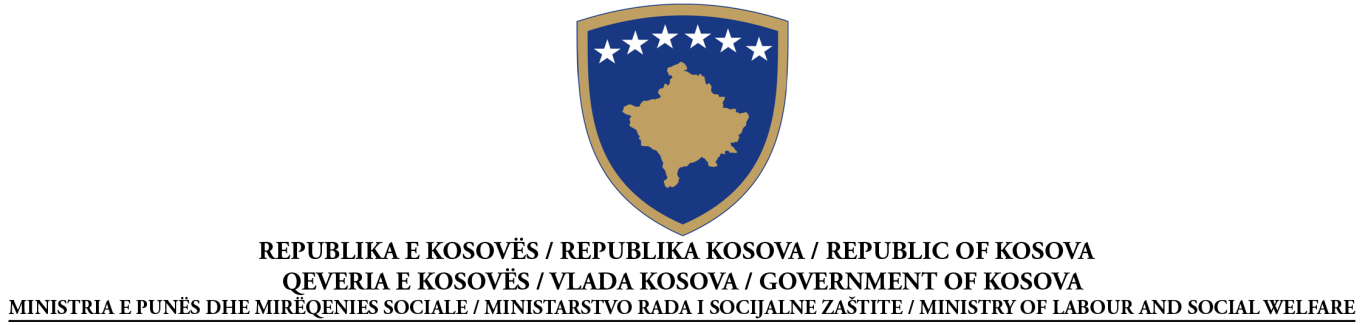 NJOFTIMI PËR NENSHKRIMIN E KONTRATËSFURNIZIM / Sipas Nenit 41A të Ligjit Nr. 04/L-042 për Prokurimin Publik të Republikës se Kosovës, i ndryshuar dhe plotësuar me ligjin Nr. 04/L-237, ligjin Nr. 05/L-068 dhe ligjin Nr. 05/L-092Data e përgatitjes së njoftimit:    01.06.2016Ky njoftim është përgatitur në GJUHËT:NENI I: AUTORITETI KONTRAKTUESI.1) EMRI DHE ADRESA E AUTORITETIT KONTRAKTUES (AK)Kontrata përshinë prokurimin e përbashkëtKontrata shpërblehet nga Agjencia Qendrore e ProkurimitNENI II: LËNDA E KONTRATËSII.1) PËRSHKRIMINENI III: PROCEDURAIII.1) LLOJI I PROCEDURËS[kliko njërën dhe fshij te tjerat]E hapur   III.2) KRITERET E DHËNIESSECTION IV: DHËNIA E KONTRATËS(Në rast të disa pjesëve të dhëna disa operatorëve ekonomik të suksesshëm, përsërit S IV.3, IV.4 dhe IV.5 për secilën pjesë)V) INFORMACIONET SHTESËNr i Prokurimit209016002111ShqipSerbishtAnglishtEmri zyrtar  “[Ministria e Punës dhe Mirëqenies Social]”Emri zyrtar  “[Ministria e Punës dhe Mirëqenies Social]”Emri zyrtar  “[Ministria e Punës dhe Mirëqenies Social]”Emri zyrtar  “[Ministria e Punës dhe Mirëqenies Social]”Adresa Postare: Ndërtesa e MPMS “ Rr e UÇK” Nr.i Hyrjes 67 kati i 4  zyra 408Adresa Postare: Ndërtesa e MPMS “ Rr e UÇK” Nr.i Hyrjes 67 kati i 4  zyra 408Adresa Postare: Ndërtesa e MPMS “ Rr e UÇK” Nr.i Hyrjes 67 kati i 4  zyra 408Adresa Postare: Ndërtesa e MPMS “ Rr e UÇK” Nr.i Hyrjes 67 kati i 4  zyra 408Qyteti:  “[Prishtinë]”Kodi postar: 10 000Kodi postar: 10 000Vendi: PrishtinëPersoni kontaktues: Azemine ReçicaPersoni kontaktues: Azemine ReçicaTelefoni: “[038 200 26 031]”Telefoni: “[038 200 26 031]”Email: azemine .recica@rks-gov.net]”Email: azemine .recica@rks-gov.net]”Faksi: Faksi: Adresa e Internetit (nëse aplikohet):Adresa e Internetit (nëse aplikohet):“[shëno web e AK]”“[shëno web e AK]”PoJoPoJoII.1.1) Titulli i kontratës i dhënë nga autoriteti kontraktues:“Furnizim me material trajnimi për Qendrat e Aftësimeve profesionale”II.1.1) Titulli i kontratës i dhënë nga autoriteti kontraktues:“Furnizim me material trajnimi për Qendrat e Aftësimeve profesionale”II.1.1) Titulli i kontratës i dhënë nga autoriteti kontraktues:“Furnizim me material trajnimi për Qendrat e Aftësimeve profesionale”II.1.2)  Lloji i kontratës dhe lokacioni i punëve,  vendi i dorëzimit apo realizimit(Zgjidhni vetëm një kategori - punë, furnizime  apo shërbime – e cila korrespondon më së shumti me objektin specifik të kontratës suaj)II.1.2)  Lloji i kontratës dhe lokacioni i punëve,  vendi i dorëzimit apo realizimit(Zgjidhni vetëm një kategori - punë, furnizime  apo shërbime – e cila korrespondon më së shumti me objektin specifik të kontratës suaj)II.1.2)  Lloji i kontratës dhe lokacioni i punëve,  vendi i dorëzimit apo realizimit(Zgjidhni vetëm një kategori - punë, furnizime  apo shërbime – e cila korrespondon më së shumti me objektin specifik të kontratës suaj)   Punë        Furnizime    Shërbime Ekzekutim Plani dhe ekzekutimi Realizimi, në çfarëdo mënyre, të punës, përgjegjës me kërkesa Blerja Qira financiare (lizing) Qira Blerje me këste Një kombinim i këtyreVendi apo vendndodhja kryesore e  punëve______________________________________________Vendi kryesor i dorëzimitMinistria e Punës dhe Mirëqenies Sociale.- te gjitha qendrat e QAP-it.Vendi kryesor i realizimit______________________________________________II.1.3) Njoftimi përfshinëKrijimin e kontratës publike kornizëKohëzgjatja e kontratës publike kornizë: në muaj ____24____II.1.3) Njoftimi përfshinëKrijimin e kontratës publike kornizëKohëzgjatja e kontratës publike kornizë: në muaj ____24____II.1.3) Njoftimi përfshinëKrijimin e kontratës publike kornizëKohëzgjatja e kontratës publike kornizë: në muaj ____24____II.1.4) Përshkrim i shkurtër i lëndës së kontratës“Furnizim me material trajnimi për Qendrat e Aftësimeve profesionale”II.1.4) Përshkrim i shkurtër i lëndës së kontratës“Furnizim me material trajnimi për Qendrat e Aftësimeve profesionale”II.1.4) Përshkrim i shkurtër i lëndës së kontratës“Furnizim me material trajnimi për Qendrat e Aftësimeve profesionale”Vlera e parashikuar e kontratës: [(1) 90,000.00€, (2) 90,000.00€, (3)60,000.00€, (4) 20,000.00€, (5)10,000.00€ dhe (6) 40,000.00€]Vlera e parashikuar e kontratës: [(1) 90,000.00€, (2) 90,000.00€, (3)60,000.00€, (4) 20,000.00€, (5)10,000.00€ dhe (6) 40,000.00€]Vlera e parashikuar e kontratës: [(1) 90,000.00€, (2) 90,000.00€, (3)60,000.00€, (4) 20,000.00€, (5)10,000.00€ dhe (6) 40,000.00€]Financuar:  Vetanake Buxheti i Konsoliduar i Kosovës DonacionFinancuar:  Vetanake Buxheti i Konsoliduar i Kosovës DonacionFinancuar:  Vetanake Buxheti i Konsoliduar i Kosovës DonacionKohëzgjatja e kontratës (data e fillimi dhe përfundimit): Llot-1-30.05.2016 deri më 30.05-2018,  Llot-2,3,4  -30.05.2016 deri më 30.05-2018,  Llot-5,6, 31.05.2016 deri më 31.05.2018Kohëzgjatja e kontratës (data e fillimi dhe përfundimit): Llot-1-30.05.2016 deri më 30.05-2018,  Llot-2,3,4  -30.05.2016 deri më 30.05-2018,  Llot-5,6, 31.05.2016 deri më 31.05.2018Kohëzgjatja e kontratës (data e fillimi dhe përfundimit): Llot-1-30.05.2016 deri më 30.05-2018,  Llot-2,3,4  -30.05.2016 deri më 30.05-2018,  Llot-5,6, 31.05.2016 deri më 31.05.2018II.1.5) Klasifikimi i Fjalorit të Përgjithshëm të Prokurimit (FPP): 8.00.00.00.0.-4II.1.5) Klasifikimi i Fjalorit të Përgjithshëm të Prokurimit (FPP): 8.00.00.00.0.-4II.1.5) Klasifikimi i Fjalorit të Përgjithshëm të Prokurimit (FPP): 8.00.00.00.0.-4 Çmimi më i ulët apo    Tenderi ekonomikisht më i favorshëm IV.1) Data e inicimit te aktivitetit te prokurimit  __11_/_03__/_2016__IV.1) Data e inicimit te aktivitetit te prokurimit  __11_/_03__/_2016__IV.1) Data e inicimit te aktivitetit te prokurimit  __11_/_03__/_2016__IV.1) Data e inicimit te aktivitetit te prokurimit  __11_/_03__/_2016__Data e publikimit te Njoftimit për kontrate   __14_/_03__/_2016Data e publikimit te Njoftimit për kontrate   __14_/_03__/_2016Data e publikimit te Njoftimit për kontrate   __14_/_03__/_2016Data e publikimit te Njoftimit për kontrate   __14_/_03__/_2016Data e hapjes se tenderëve   _25__/_04__/_2016Data e hapjes se tenderëve   _25__/_04__/_2016Data e hapjes se tenderëve   _25__/_04__/_2016Data e hapjes se tenderëve   _25__/_04__/_2016Data e publikimit te Njoftimit te dhënies se kontratës  _13__/_05__/_2016_____Data e publikimit te Njoftimit te dhënies se kontratës  _13__/_05__/_2016_____Data e publikimit te Njoftimit te dhënies se kontratës  _13__/_05__/_2016_____Data e publikimit te Njoftimit te dhënies se kontratës  _13__/_05__/_2016_____Data e nënshkrimit te kontratës -  llot-1, llot-2,3,4_30/05/2016-ndersa, llot-5,6-31.05.2016Data e nënshkrimit te kontratës -  llot-1, llot-2,3,4_30/05/2016-ndersa, llot-5,6-31.05.2016Data e nënshkrimit te kontratës -  llot-1, llot-2,3,4_30/05/2016-ndersa, llot-5,6-31.05.2016Data e nënshkrimit te kontratës -  llot-1, llot-2,3,4_30/05/2016-ndersa, llot-5,6-31.05.2016IV.2) Numri i kërkesave për tërheqje te Dosjes se Tenderit: _____22______IV.2) Numri i kërkesave për tërheqje te Dosjes se Tenderit: _____22______IV.2) Numri i kërkesave për tërheqje te Dosjes se Tenderit: _____22______IV.2) Numri i kërkesave për tërheqje te Dosjes se Tenderit: _____22______Numri i tenderëve te pranuar:    6Për llot:- 1  (4) = 4 ofertaPër llot:- 2  (3) = 3 ofertaPër llot:- 3  (2) = 2 ofertaPër llot:- 4  (2) = 2 ofertaPër llot:- 5  (4) = 4 ofertaPër llot:- 6  (3) = 3 ofertaNumri i tenderëve te pranuar:    6Për llot:- 1  (4) = 4 ofertaPër llot:- 2  (3) = 3 ofertaPër llot:- 3  (2) = 2 ofertaPër llot:- 4  (2) = 2 ofertaPër llot:- 5  (4) = 4 ofertaPër llot:- 6  (3) = 3 ofertaNumri i tenderëve te pranuar:    6Për llot:- 1  (4) = 4 ofertaPër llot:- 2  (3) = 3 ofertaPër llot:- 3  (2) = 2 ofertaPër llot:- 4  (2) = 2 ofertaPër llot:- 5  (4) = 4 ofertaPër llot:- 6  (3) = 3 ofertaNumri i tenderëve te pranuar:    6Për llot:- 1  (4) = 4 ofertaPër llot:- 2  (3) = 3 ofertaPër llot:- 3  (2) = 2 ofertaPër llot:- 4  (2) = 2 ofertaPër llot:- 5  (4) = 4 ofertaPër llot:- 6  (3) = 3 ofertaNumri i tenderëve te përgjegjshëm:  Për llot:- 1  (3) = 3 ofertaPër llot:- 2  (3) = 3 ofertaPër llot:- 3  (2) = 2 ofertaPër llot:- 4  (2) = 2 ofertaPër llot:- 5  (3) = 3 ofertaPër llot:- 6  (2) = 2 ofertaNumri i tenderëve te përgjegjshëm:  Për llot:- 1  (3) = 3 ofertaPër llot:- 2  (3) = 3 ofertaPër llot:- 3  (2) = 2 ofertaPër llot:- 4  (2) = 2 ofertaPër llot:- 5  (3) = 3 ofertaPër llot:- 6  (2) = 2 ofertaNumri i tenderëve te përgjegjshëm:  Për llot:- 1  (3) = 3 ofertaPër llot:- 2  (3) = 3 ofertaPër llot:- 3  (2) = 2 ofertaPër llot:- 4  (2) = 2 ofertaPër llot:- 5  (3) = 3 ofertaPër llot:- 6  (2) = 2 ofertaNumri i tenderëve te përgjegjshëm:  Për llot:- 1  (3) = 3 ofertaPër llot:- 2  (3) = 3 ofertaPër llot:- 3  (2) = 2 ofertaPër llot:- 4  (2) = 2 ofertaPër llot:- 5  (3) = 3 ofertaPër llot:- 6  (2) = 2 ofertaAfati kohor për dorëzim te tenderëve: normal i shkurtuarAfati kohor për dorëzim te tenderëve: normal i shkurtuarAfati kohor për dorëzim te tenderëve: normal i shkurtuarAfati kohor për dorëzim te tenderëve: normal i shkurtuarIV.3) Emri dhe adresa e operatorit ekonomik, me të cilin është nënshkruar kontrata IV.3) Emri dhe adresa e operatorit ekonomik, me të cilin është nënshkruar kontrata IV.3) Emri dhe adresa e operatorit ekonomik, me të cilin është nënshkruar kontrata IV.3) Emri dhe adresa e operatorit ekonomik, me të cilin është nënshkruar kontrata  Llot-1         Emri zyrtar: N.T.P. “EUROTRADE      Llot-2,3,4   Emri zyrtar: “Nillos” GmbH                  Llot-5,6    Emri zyrtar:  NPSH ‘Oni Design”          Llot-1         Emri zyrtar: N.T.P. “EUROTRADE      Llot-2,3,4   Emri zyrtar: “Nillos” GmbH                  Llot-5,6    Emri zyrtar:  NPSH ‘Oni Design”          Llot-1         Emri zyrtar: N.T.P. “EUROTRADE      Llot-2,3,4   Emri zyrtar: “Nillos” GmbH                  Llot-5,6    Emri zyrtar:  NPSH ‘Oni Design”          Llot-1         Emri zyrtar: N.T.P. “EUROTRADE      Llot-2,3,4   Emri zyrtar: “Nillos” GmbH                  Llot-5,6    Emri zyrtar:  NPSH ‘Oni Design”         Llot-1       Adresa Postare: Prishtinë L. DardaniaLlot-2,3,4   Adresa Postare:  Rr, “Isa Kastrati” p,n, PrishtinëLlot-5,6     Adresa Postare: Rr, Hollger Pedersen” p,n,10000 PrishtinëLlot-1       Adresa Postare: Prishtinë L. DardaniaLlot-2,3,4   Adresa Postare:  Rr, “Isa Kastrati” p,n, PrishtinëLlot-5,6     Adresa Postare: Rr, Hollger Pedersen” p,n,10000 PrishtinëLlot-1       Adresa Postare: Prishtinë L. DardaniaLlot-2,3,4   Adresa Postare:  Rr, “Isa Kastrati” p,n, PrishtinëLlot-5,6     Adresa Postare: Rr, Hollger Pedersen” p,n,10000 PrishtinëLlot-1       Adresa Postare: Prishtinë L. DardaniaLlot-2,3,4   Adresa Postare:  Rr, “Isa Kastrati” p,n, PrishtinëLlot-5,6     Adresa Postare: Rr, Hollger Pedersen” p,n,10000 PrishtinëQyteti: PrishtinëKodi postar:  10 000Kodi postar:  10 000Vendi: PrishtinëURL (nëse aplikohet): “[shëno web-in]” URL (nëse aplikohet): “[shëno web-in]” URL (nëse aplikohet): “[shëno web-in]” URL (nëse aplikohet): “[shëno web-in]” Llot-1        Personi kontaktues: Bujar  RamaLlot-2,3,4  Personi kontaktues: Nazim  GashiLlot-5,6     Personi kontaktues:  Ilir    SadikuLlot-1        Personi kontaktues: Bujar  RamaLlot-2,3,4  Personi kontaktues: Nazim  GashiLlot-5,6     Personi kontaktues:  Ilir    SadikuEmail: euro.trade@live.comEmail: euro.trade@live.comTelefoni: “[shëno telefonin e OE]” Telefoni: “[shëno telefonin e OE]” Faksi: “[shëno faksin e OE]” Faksi: “[shëno faksin e OE]” IV.4) Informacione mbi vlerën e kontratësLlot-1Vlera e përgjithshme e kontratës _____49,049.60€, Tenderi i përgjegjshëm me çmimin më të ulët: ___49,049.60€, sasi vjetoreTenderi i përgjegjshëm me çmimin më të lartë:___ 65,104.73€_ sasi vjetoreLlot-2Vlera e përgjithshme e kontratës _____56,191.61€, Tenderi i përgjegjshëm me çmimin më të ulët: ___56,191.61€, sasi vjetoreTenderi i përgjegjshëm me çmimin më të lartë:__ 104,403.60€_  sasi vjetore Llot-3Vlera e përgjithshme e kontratës ____28,981.15_€,Tenderi i përgjegjshëm me çmimin më të ulët: ___28,981.15€   sasi vjetoreTenderi i përgjegjshëm me çmimin më të lartë:__ 31,888.27€_  sasi vjetoreLlot-4Vlera e përgjithshme e kontratës ____14,750.00€Tenderi i përgjegjshëm me çmimin më të ulët: ___14,750.00€   sasi vjetoreTenderi i përgjegjshëm me çmimin më të lartë:__ 16,225.00€_  sasi vjetoreLlot-5Vlera e përgjithshme e kontratës ____2,954.00€    Tenderi i përgjegjshëm me çmimin më të ulët: ___2,954.00€    sasi vjetoreTenderi i përgjegjshëm me çmimin më të lartë:__ 4,478.00€_  sasi vjetoreLlot-6Vlera e përgjithshme e kontratës ____24,954.50€ Tenderi i përgjegjshëm me çmimin më të ulët: ___24,954.50€ sasi vjetoreTenderi i përgjegjshëm me çmimin më të lartë:__ 34,442.58€_ sasi vjetoreIV.4) Informacione mbi vlerën e kontratësLlot-1Vlera e përgjithshme e kontratës _____49,049.60€, Tenderi i përgjegjshëm me çmimin më të ulët: ___49,049.60€, sasi vjetoreTenderi i përgjegjshëm me çmimin më të lartë:___ 65,104.73€_ sasi vjetoreLlot-2Vlera e përgjithshme e kontratës _____56,191.61€, Tenderi i përgjegjshëm me çmimin më të ulët: ___56,191.61€, sasi vjetoreTenderi i përgjegjshëm me çmimin më të lartë:__ 104,403.60€_  sasi vjetore Llot-3Vlera e përgjithshme e kontratës ____28,981.15_€,Tenderi i përgjegjshëm me çmimin më të ulët: ___28,981.15€   sasi vjetoreTenderi i përgjegjshëm me çmimin më të lartë:__ 31,888.27€_  sasi vjetoreLlot-4Vlera e përgjithshme e kontratës ____14,750.00€Tenderi i përgjegjshëm me çmimin më të ulët: ___14,750.00€   sasi vjetoreTenderi i përgjegjshëm me çmimin më të lartë:__ 16,225.00€_  sasi vjetoreLlot-5Vlera e përgjithshme e kontratës ____2,954.00€    Tenderi i përgjegjshëm me çmimin më të ulët: ___2,954.00€    sasi vjetoreTenderi i përgjegjshëm me çmimin më të lartë:__ 4,478.00€_  sasi vjetoreLlot-6Vlera e përgjithshme e kontratës ____24,954.50€ Tenderi i përgjegjshëm me çmimin më të ulët: ___24,954.50€ sasi vjetoreTenderi i përgjegjshëm me çmimin më të lartë:__ 34,442.58€_ sasi vjetoreIV.4) Informacione mbi vlerën e kontratësLlot-1Vlera e përgjithshme e kontratës _____49,049.60€, Tenderi i përgjegjshëm me çmimin më të ulët: ___49,049.60€, sasi vjetoreTenderi i përgjegjshëm me çmimin më të lartë:___ 65,104.73€_ sasi vjetoreLlot-2Vlera e përgjithshme e kontratës _____56,191.61€, Tenderi i përgjegjshëm me çmimin më të ulët: ___56,191.61€, sasi vjetoreTenderi i përgjegjshëm me çmimin më të lartë:__ 104,403.60€_  sasi vjetore Llot-3Vlera e përgjithshme e kontratës ____28,981.15_€,Tenderi i përgjegjshëm me çmimin më të ulët: ___28,981.15€   sasi vjetoreTenderi i përgjegjshëm me çmimin më të lartë:__ 31,888.27€_  sasi vjetoreLlot-4Vlera e përgjithshme e kontratës ____14,750.00€Tenderi i përgjegjshëm me çmimin më të ulët: ___14,750.00€   sasi vjetoreTenderi i përgjegjshëm me çmimin më të lartë:__ 16,225.00€_  sasi vjetoreLlot-5Vlera e përgjithshme e kontratës ____2,954.00€    Tenderi i përgjegjshëm me çmimin më të ulët: ___2,954.00€    sasi vjetoreTenderi i përgjegjshëm me çmimin më të lartë:__ 4,478.00€_  sasi vjetoreLlot-6Vlera e përgjithshme e kontratës ____24,954.50€ Tenderi i përgjegjshëm me çmimin më të ulët: ___24,954.50€ sasi vjetoreTenderi i përgjegjshëm me çmimin më të lartë:__ 34,442.58€_ sasi vjetoreIV.4) Informacione mbi vlerën e kontratësLlot-1Vlera e përgjithshme e kontratës _____49,049.60€, Tenderi i përgjegjshëm me çmimin më të ulët: ___49,049.60€, sasi vjetoreTenderi i përgjegjshëm me çmimin më të lartë:___ 65,104.73€_ sasi vjetoreLlot-2Vlera e përgjithshme e kontratës _____56,191.61€, Tenderi i përgjegjshëm me çmimin më të ulët: ___56,191.61€, sasi vjetoreTenderi i përgjegjshëm me çmimin më të lartë:__ 104,403.60€_  sasi vjetore Llot-3Vlera e përgjithshme e kontratës ____28,981.15_€,Tenderi i përgjegjshëm me çmimin më të ulët: ___28,981.15€   sasi vjetoreTenderi i përgjegjshëm me çmimin më të lartë:__ 31,888.27€_  sasi vjetoreLlot-4Vlera e përgjithshme e kontratës ____14,750.00€Tenderi i përgjegjshëm me çmimin më të ulët: ___14,750.00€   sasi vjetoreTenderi i përgjegjshëm me çmimin më të lartë:__ 16,225.00€_  sasi vjetoreLlot-5Vlera e përgjithshme e kontratës ____2,954.00€    Tenderi i përgjegjshëm me çmimin më të ulët: ___2,954.00€    sasi vjetoreTenderi i përgjegjshëm me çmimin më të lartë:__ 4,478.00€_  sasi vjetoreLlot-6Vlera e përgjithshme e kontratës ____24,954.50€ Tenderi i përgjegjshëm me çmimin më të ulët: ___24,954.50€ sasi vjetoreTenderi i përgjegjshëm me çmimin më të lartë:__ 34,442.58€_ sasi vjetoreIV.5) A ka gjasa që kontrata të nënkontraktohetNëse po, vlera e kontratës apo përqindja që ka gjasa të nënkontraktohetVlera ________________________ ; apo Përqindja _____ %;                      Nuk dihet    IV.5) A ka gjasa që kontrata të nënkontraktohetNëse po, vlera e kontratës apo përqindja që ka gjasa të nënkontraktohetVlera ________________________ ; apo Përqindja _____ %;                      Nuk dihet    IV.5) A ka gjasa që kontrata të nënkontraktohetNëse po, vlera e kontratës apo përqindja që ka gjasa të nënkontraktohetVlera ________________________ ; apo Përqindja _____ %;                      Nuk dihet    IV.5) A ka gjasa që kontrata të nënkontraktohetNëse po, vlera e kontratës apo përqindja që ka gjasa të nënkontraktohetVlera ________________________ ; apo Përqindja _____ %;                      Nuk dihet    